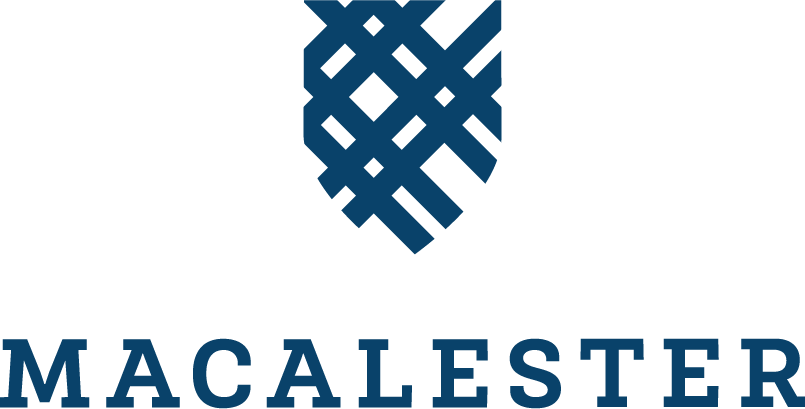 Andrew A. Latham, MA PhDProfessor of International Relations and Political Theory www.aalatham.comPROFESSIONAL STATEMENTI am a scholar of international security. Over the course of my career, I have focused successively on four major topics. The first of these was the global arms industry. My dissertation dealt with the impact of what was called the Revolution in Military Affairs (RMA) on the North American defense sector, exploring how this change in the character of warfighting gave rise to a new mode of defense production – “military fordism.” The second focus of my scholarly attention was the RMA itself. I spent most of this phase of my career exploring both contemporary and historical episodes of rapid transformation in what I called the “social mode of warfare” – that is, the ways in which state-society complexes organized for and prosecuted wars. During this phase, I wrote a number of government reports, book chapters and articles in journals such as European Journal of International Relations.The third focus of my scholarship, again evolving out of the previous one, had to do with medieval warfare and, more broadly, with medieval geopolitics. During this period, I immersed myself in the military historiography of the era, and especially on the historiography of the crusades. During the decade or so that I devoted to the geopolitics of this era, I published a number of articles in peer-reviewed journals like International Studies Quarterly.  I also published two scholarly monographs, one at the beginning of my “medieval period” (Theorizing Medieval Geopolitics) and the other at the close of that period (Medieval Sovereignty). While in some ways a hiatus from my overall scholarly project of trying to understand – and make understandable – contemporary geopolitics, this was a very fruitful period for me intellectually as it deepened both my sense of both the historicity of war as a macro-social phenomenon and those elements of it that seem constant and unchanging. Finally, in recent years my focus has been on the geopolitics of the Indo-Pacific region and related topics of great power competition, US grand strategy and Chinese foreign policy. I say “in recent years,” but this has actually been a thread that I can trace back to the earliest years of my career. I have written on aspects of Chinese foreign policy on and off over the decades, have spent some time in China and have regularly taught courses on China and its (evolving) role on the world stage. While there will doubtless be a fifth phase in my career, for the foreseeable future I will be plunging ever more deeply into fascinating topic of China and its evolving role on the international stage.Though I am best described as a scholar, I also consider myself a public intellectual. In this capacity, I have written numerous policy reports, done innumerable public presentations on international affairs, made any number of appearances in the media, supported Canadian diplomatic delegations, had a regular column on medieval geopolitics (at Medievalists) and more recently begun publishing commentary, analysis and opinion pieces in public-facing outlets like The Hill, The Diplomat, RealClearDefense and Strategy Bridge. EDUCATIONMy education has both formal and informal elements. The informal element consisted of an “apprenticeship” with the Canadian Department of National Defence (DND) and the Canadian Department of Foreign Affairs and International Trade (DFAIT, now known as Global Affairs Canada). My PhD was financed by DND through their Military and Strategic Studies Program, and by DFAIT and in the early years of my career I worked with both DND and DFAIT on issues such as non-proliferation, arms control and disarmament (NACD); the Revolution in Military Affairs; the campaign to ban landmines; and issues related to Chinese and Indian strategic culture. I worked not only in Ottawa and Toronto, but also had occasion to be part of several diplomatic delegations to NACD negotiations in Geneva, Switzerland. I also participated in a number of “familiarization tours” at NATO Headquarters, NORAD Headquarters, The Pentagon and US State Department, and Canadian Peacekeeping missions in the Middle East. During these years I learned a great deal about working with government officials and others in the public policy world. My time with DFAIT culminated in my appointment in 2004 as a Senior Policy Associate responsible for space security.  My formal education consists of successful completion of the following degree programs.1997	PhD, York University, CanadaMajor Field: International RelationsMinor Field: Political TheoryDissertation Title: “From the ‘American System’ to ‘Military Postfordism’: A History of the US Arms IndustryOther Appointments During My Time in the Doctoral Program:Assistant Director of the York Centre for International and Security Studies, 1995-97Teaching Assistant, Department of Political Science, York University, 1995-97.DFAIT Research Associate, 1995-97.Research Associate, Centre for Defence and Security Studies, University of Manitoba, 1990-95.Lecturer, Department of Political Studies, University of Manitoba, 1990-95.1988	Master of Arts, Queen’s University, Canada Major Field: International RelationsMinor Field: Political TheoryDissertation Title: “Conflict and Competition in NATO: The Case of the Eurofighter”Awards: G.G. Baron van der Feltz Award for Best M.A. Thesis in International Relations.1986 Bachelor of Arts (Honours), York University, Canada Majors: Political Science and HistoryPROFESSIONAL APPOINTMENTSSince 1990, I have held a number of teaching, research and administrative positions at institutions of higher education in Canada and the United States. I have also held a number of what I consider to be academic appointments outside of formal academia.Current Academic Appointments2012-Present	Professor, Department of Political Science, Macalester College. 2021-Present	Opinion Contributor, The Hill, Washington, DC2021-Present	Non-Resident Fellow, Defense Priorities, Washington, DC.2019-present	Affiliate, Mackinder Forum.2018-present	Research Associate, Centre for Defence and Security Studies, University of Manitoba. Past Academic Appointments2102-15	Chair, Department of Political Science, Macalester College.2003-12	Associate Professor, Department of Political Science, Macalester College.2008-2009	Adjunct Associate Professor, Department of Political Science, University of Minnesota.1997-2003	Assistant Professor, Department of Political Science, Macalester College.1995-97	Assistant Director, York Centre for International and Security Studies (YCISS), York University, Toronto.1993-95	Lecturer, Canadian Armed Forces School of Aerospace Studies, Winnipeg, Canada.1990-95	Lecturer, Department of Political Studies, University of Manitoba, Winnipeg Canada.1990-95	DND Research Associate, Centre for Defence and Security Studies, University of Manitoba, Winnipeg, CanadaOther Past Professional Appointments2006-09	Associate Dean, Institute for Global Citizenship, Macalester College.2004-06	Special Assistant to the President, Macalester College.2003-04	Senior Policy Associate, International Security Branch, Department of Foreign Affairs and International Trade, Government of Canada.2002-05	Associate Director, Center for Scholarship and Teaching, Macalester College.2000	Member, Canadian Diplomatic Delegation to the Second Meeting of the States Parties to the Ottawa Convention, Geneva, Switzerland.1997	Member of the Canadian Diplomatic Delegation, Landmine Treaty Signing Conference; and Academic Expert, Mine Action Forum, Ottawa.1995-2011	External Associate, York Centre for International and Security Studies, Toronto, Canada.1995-97	Nonproliferation, Arms Control and Disarmament Research Fellow, Canadian Department of Foreign Affairs and International Trade (now Global Affairs Canada), 1995-97.1990-1995	Military and Strategic Studies Research Fellow, Centre for Defence and Security Studies, University of Manitoba, Winnipeg, Canada.1990-2004	Consultant to the Canadian Department of Foreign Affairs and International Trade.1990-2000	Consultant to the Canadian Department of National Defence.1994, 1995, 2000	Member, Canadian Diplomatic Delegation to the Group of Governmental Experts to Prepare the Review Conference of the “Convention on Conventional Weapons,” Geneva, Switzerland. 1991-1992	Director, NATO Advanced Research Workshop, “The Future of the Global Arms Industry,” September 1991-August 1992.Past Professional MembershipsMember, Historical Novelists Association;Member, De Re Militari: The Society for Medieval Military HistoryMember, British International Studies Association;Member, Canadian Political Science Association;Member, Academic Council of the United Nations System.COURSES TAUGHTSince graduate school, I have taught a wide variety of courses in the subfields of International Relations and Political Theory. Here is a sample of courses that I either currently teach regularly or have taught regularly over the past thirty years.IntroductoryFoundations of International PoliticsFoundations of Political TheoryIntermediateThe Return of Great Power CompetitionRegional Conflict and Security (Middle East; Indo-Pacific)The Wars in Iraq and AfghanistanUS Foreign and Defense PolicyChinese Foreign PolicyMedieval Political ThoughtLiberal and Conservative Political ThoughtProgressivism, Fascism, SocialismInternational Political EconomyGlobal GovernanceReligion in/and World PoliticsThe Politics of the First World WarThe Politics of the Second World WarAdvancedAdvanced International TheoryStrategic Theory as Political Thought“The Troubles”: Conflict and Politics in Northern IrelandPolitical Science Fiction: War and Politics in Futuristic FilmInternational SecurityGraduateInternational SecurityGOVERNMENT AND POLICY EXPERIENCEBetween 1990 and 2004 (when I was asked to take on considerable leadership responsibilities at the college and had to suspend my government work) I gained considerable experience working in the public policy world. Here is a representative sample of my experiences. 	Academic Expert, Annual Civil Society Consultations on Non-Proliferation, Arms Control and Disarmament, Department of Foreign Affairs and International Affairs, Ottawa, Canada, February 2004.	Academic Expert, Annual Civil Society Consultations on Non-Proliferation, Arms Control and Disarmament, Department of Foreign Affairs and International Affairs, Ottawa, Canada, 27-28 August 2003.	Academic Expert, Canadian Space Security Working Group, a planning session for the Canadian contributors to the Space Security Survey and the Space Security Index, Department of Foreign Affairs and International Affairs, Ottawa, Canada, 29-30 August 2003.	Academic Expert, a joint workshop to redesign the research and outreach program of the Canadian Department of Foreign Affairs and International Trade, YCISS and DFAIT, Toronto, Canada 11-13 June 2003.	Academic Expert, Space Security Working Group, a policy planning session for a joint DFAIT/Eisenhower Institute initiative focused on preventing the deployment of space weapons, Eisenhower Institute, Washington DC, 6-7 March 2003.	Academic Expert and Presenter, Preventing the Weaponization of Space, a high-level (assistant deputy minister-level) policy planning session to develop a Canadian action plan for preventing the deployment of space weapons, Department of Foreign Affairs and International Affairs, Ottawa, Canada, 9-11 September 2002.Academic Expert, Consultations with US Senator Paul Wellstone, (Topic: National Missile Defense and the Weaponization of Space), St. Paul, MN, 2 July 2001.	Academic Expert, Measured Steps: Implementing the Ottawa Convention, a colloquium sponsored by the Canadian Mine Action Research Programme (a joint initiative of the Mine Action Team of DFAIT, York University, and the NGO Mines Action Canada), Ottawa, Canada, 4-5 May 2000.	Invited Participant, RMA Symposium – Canadian Defence Beyond 2010, Canadian Department of National Defence, Ottawa, 30 November - 1 December 1998.	Invited Participant, High-Level Consultations on Canada and Ballistic Missile Defence, Canadian Department of National Defence, Ottawa, 26-28 November 1998.	Academic Expert, Thirteenth Annual Non-Proliferation, Arms Control and Disarmament Symposium, Sponsored by the Canadian Department of Foreign Affairs and International Trade, Chateau Montebello, March 1997 	Academic Expert, Consultations with the Minister of National Defence (Topic: The RMA and the Future of the Canadian Armed Forces), York University, 29 January 1997.	Chair, Organizing Committee, 1997 Annual Conference, “Culture, Identity and Global Security,” Centre for International and Security Studies, York University;	Academic Expert, Workshop on “Progress in International Efforts to Constrain Light Weapons: A Canadian Perspective,” Canadian Council for International Peace and Security, Ottawa, 25 January 1997.	Academic Expert, Consultations on “Canada and the UN Group of Governmental Experts on Small Arms and Light Weapons,” Department of Foreign Affairs and International Trade, Ottawa, 25 November 1996.	Academic Expert, Briefing to the United Nations Group of Governmental Experts on Small Arms and Light Weapons, “‘Sustainable Human Security’ as a Disarmament Strategy,” UN Headquarters, New York, 26 June 1996. 	Co-Chair, Consultations on “Reducing Military Expenditures in Developing Countries,” Department of Foreign Affairs and International Trade Canada, Ottawa, 26 March 1996.	Academic Expert, Consultations on “Human Security, Peacebuilding and Democratic Development in Africa,” Department of Foreign Affairs and International Trade Canada, Toronto, February 1996.	Academic Expert, Briefing to the Canadian Minister of National Defence, “Toward a Comprehensive Ban on Anti-Personnel Landmines: Humanitarian and Utilitarian Arguments,” Canadian Department of National Defence Headquarters, Ottawa, 14 November 1994.	Organizer and Chair, policy development workshop on Canadian landmine policy, Department of Foreign Affairs and International Trade, Ottawa, Canada, October 1994;	Director/Organizer, NATO Advanced Research Workshop, “The Future of the Global Arms Industry,” September 1991-August 1992.Rapporteur, various diplomatic and academic events sponsored by the Canadian Department of Foreign Affairs and International Trade (Toronto; Ottawa; Vancouver; Washington, DC; New York; Geneva), 1988-1992.PUBLISHED WORKAs an interdisciplinary scholar of International Relations, I have published on a wide range of topics related to war, geopolitics and foreign policy.	Scholarly Books	In-ProgressAndrew Latham, China’s Grand Strategy, A History, 1950-2050 (Toronto: McGill-Queen’s University Press, 2023)	ForthcomingAndrew Latham, Medieval Sovereignty (Amsterdam: ARC Humanities/Amsterdam University Press, 2022). 	PublishedAndrew Latham, The Holy Lance: A Novel of the Third Crusade (London: Knox Robinson, 2015).Andrew Latham, Theorizing Medieval Geopolitics: War and World Order in the Age of the Crusades (New York: Routledge, 2012).Andrew Latham, (ed.) Proceedings of the Second Annual Macalester Civic Forum. (Saint Paul: Macalester College, 2008).Andrew Latham, (ed.), Proceedings of the First Annual Macalester Civic Forum. (Saint Paul: Macalester College, 2007).Andrew Latham, (ed.), Non-Proliferation, Agreements, Arrangements and Responses (Toronto: YCISS, 1997). Andrew Latham (ed.), Multilateral Approaches to Non-Proliferation (Toronto: York Centre for International and Security Studies, 1996).Andrew Latham and Nick Hooper (eds.), The Future of the Defence Firm: New Challenges, New Directions (Brussels: NATO Science Series D, 1994).	Commentary on Public Affairs“Reports of Russia’s Decline are Greatly Exaggerated,” The Hill, 29 December 2021“This is not 1938 and Ukraine is not Czechoslovakia,” The Hill, 15 December 2021. Also re-published in the “Made us Think” section of Wavell Room/British Military Thought, 26 December 2021.“The Zombie Crusades,” Medievalists.net, December 2021.“The US can't deter a Russian invasion of Ukraine — and shouldn't even try," The Hill, 7 December 2021.“The Three Ghosts Haunting US Foreign Policy,” The Hill, 3 December 2021.“The US Can't Deter an Attack on Taiwan,” The Hill, 22 November 2021.“The Folly of a No-First-Use Nuclear Policy,” The Hill, 18 November 2021.*With Kai Perket (’20), “Minilateralism: A Strategy to Stop China from Dominating the Indo-Pacific?” 19FortyFive, 12 November 2021.“What’s Happening with China is not a Cold War,” The Hill, 4 November 2021.“How efforts to combat climate change created new security challenges in the Arctic,” The Hill, 21 October 2021.“Are Chinese Incursions into Taiwan's Air Defense Zone a Prelude to War?” The Hill, 8 October 2021.*With Kai Perket (’20), “Is a Russia-Saudi Arabia Military Alliance Brewing? Not Exactly,” 19FortyFive, 4 October 2021.“Re-evaluating the Church’s Approach to Nuclear Weapons: Two Cheers for Nuclear Deterrence,” New Oxford Review (September 2021).“Blunting China’s Bid for Primacy,” The World Financial Review (Sept/Oct 2021).“Middle-Income Kingdom,” National Review, August 2021, vol. LXXIII, no. 15(August 2021).“The Black Death and the Great Transition,” Medievalists.net (10 August 2021)“Pandemic and the Common Good,” Crisis (9 August 2021)“Forget FDR and LBJ, Joe Biden is a modern-day Justinian,” The Hill (5 August 2021)“The Vatican’s Dangerous Call for ‘Integral Disarmament’,” Crisis Magazine (29 July 2021).“How US Withdrawal from Afghanistan Will Undermine Russia's Efforts to Dominate Eurasia,” The Hill, 15 July 2021.“The US Grand Strategy of Liberal Internationalism is Dead,”19FortyFive, 11 July 2021.“Pax Democratica: A Plan to Save the Rules Based Order,” 19FortyFive, 14 May 2021“China has Peaked: A Response to Niall Ferguson,” The Spectator, 14 May 2021.“‘Peak China’ and the Prospects of a US Offshore Balancing Strategy,” Responsible Statecraft, 28 April 2021. “Was the Postwar US Order Truly Liberal?” Imaginative Conservative, 25 April 2021.​“The G7 and NATO Won't Cut It: What's Needed is a New Alliance,” The Hill, 12 April 2021.“The Suez and China’s Arctic Policy,” The National Interest, 3 April 2021.​“The Biden Administration Confronts Peak China,” E-International Relations, 22 March 2021. “Is Geopolitical Nostalgia Driving Joe Biden’s Grand Strategy?” The National Interest, 16 March 2021​“A Salami Slice for Taiwan’s Security: The U.S. can put a revisionist tactic to its own use in the Western Pacific,” Defense One, 3 March 2021. ​“Rethinking the US-China Fight,” The Conversation 19 February 2021.  ​“Great Power Rivalry in the Arctic Circle is Heating Up,” The National Interest, 16 February 2021.“China is not Rising, its Faltering,” The Federalist, December 2020.“The Korean War and the Nuclear Bomb,” Imaginative Conservative, December 2020.“Has China Peaked?” The National Interest, 19 November 2020.“Microbes and the Birth of the Modern West,” Genealogies of Modernity, 19 November 2020.“Ten Principles of Catholic International Relations Theory,” OnePeterFive, 5 November 2020.“Geopolitical Nostalgia: Dante’s Monarchia and Xi’s China Dream,” Genealogies of Modernity, October 2020.“Three Actors, One in Search of a Role,” Imaginative Conservative, 29 October 2020.“Forget COVID-19: These Three Pandemics Changed the Course of Society,” The National Interest, 20 October 2020. “History of modernity in three plagues,” The Conversation, 28 September 2020 (approximately 170k reads online).“China as a Faltering Contender,” RealClearDefense, 14 September 2020.“Mahan, Corbett, and China’s Maritime Grand Strategy,” The Diplomat, 24 August 2020. “Common-Good Constitutionalism: A Thomistic Response,” Crisis Magazine, 6 August 2020. “The Catholic Origins of Modern International Relations Theory,” OnePeterFive, 6 August 2020.“Harry Truman’s Best Worst Option,” The Hill, 6 August 2020.“Offshore Balancing: A Grand Strategy for the China Dream,” The Diplomat, 24 July 2020.“Toward a Genealogy of Progressivism: Early 20th Century Gnostic Liberalism,” Genealogies of Modernity, 23 July 2020. “Idealists Are Wrong about China's Peaceful Rise,” Providence Magazine, 9 July 2020.“Just Peace: A Syllabus of Errors,” Public Discourse, 8 July 2020.“Is China on the Path to War with the US?” Providence Magazine, 26 June 2020.“Just Peace Theory,” Ethika Politika, 12 October 2018.“Pope Francis and the Pacifist Jesus” Crisis Magazine: A Voice for the Faithful Catholic Laity (13 January 2017).“Philip IV of France vs Pope Boniface VIII: The Emergence of “Regnal” Sovereignty at the Turn of the Fourteenth Century” Medievalists.net, vol. 2, no. 24 (August 29, 2016).“Why King Richard Did Not March on Jerusalem During the Third Crusade,” Crisis Magazine: A Voice for the Faithful Catholic Laity (July 22, 2016).“Is Just War Theory Obsolete?” Crisis Magazine: A Voice for the Faithful Catholic Laity (18 May 2016).Scholarly ArticlesAndrew Latham, “The Death Rattle of Catholic International Theory,” Touchstone (forthcoming, January/February 2022).Andrew Latham, “China’s Evolving Grand Strategy,” Academia/Letters, Article 4341, 17 December 2021.Andrew Latham, “Hiroshima and Nuclear Counterfactuals, Part II” Genealogies of Modernity (14 October 2021)Andrew Latham, “Hiroshima and Nuclear Counterfactuals, Part I” Genealogies of Modernity (12 October 2021)Andrew Latham, “Sed Contra: Four Arguments Against Integral Disarmament,” New Oxford Review, September 2021.Andrew Latham, “Out of Afghanistan,” Journal of Indo-Pacific Affairs, 25 August 2021.Andrew Latham, “Managing China's Rise: Lessons from 1914, E-International Relations, 16 August 2021.Andrew Latham, “Will China-US Great Power Competition Lead to War? A Thomistic Perspective,” E-International Relations, 12 August 2021.Andrew Latham, “Offshore Balancing with Chinese Characteristics,” Strategy Bridge, 2 July 2021.Andrew Latham, “’Peak China’ and the Prospects of a US Offshore Balancing Strategy,” Responsible Statecraft, 28 April 2021.“India’s Corbettian Maritime Strategy,” Wavell Room – British Military Thought, 20 January 2021.Andrew Latham and Chris Werbos, “Foundations of the Modern Liberal Order: The Dualist-Regnalist Argument of John of Paris,” E-International Relations, April 2020.Andrew Latham and Laurel Kriesel-Bigler, “Theobald’s Crusade,” Medieval Warfare Magazine, X-2, April 2020.Andrew Latham and Laurel Kriesel-Bigler, “The Medieval and Christian Roots of the Modern Rights Tradition,” Touchstone: A Journal of Mere Christianity, March 2020.Andrew Latham and Colin Churchill, “Heteronomy: Tyranny of a Construct?” E-International Relations, August 2019.Andrew Latham, “IR’s History/Sovereignty Problematique: The View from the Middle Ages,” Special Edition of International Studies Review (2018).“Liberalism after Christianity,” Touchstone: A Journal of Mere Christianity, July/August 2018.“The Geopolitics of the Medieval Middle East - Was it just Crusade and Jihad?” in Medieval Warfare, VII.4 (August 2017).“The Early Church: Not as Pacifist as Some Would Have Us Believe,” Touchstone: A Journal of Mere Christianity (March/April 2017).“A Catholic Political Theory for the Times,” Commonweal (September 2016).“The Pursuit of Felicitas,” First Things: A Journal of Religion, Culture and Public Life (November 2013).  Andrew Latham and James Christenson, “Historicising the ‘New Wars’: The Case of Jihad in the Early Years of Islam,” European Journal of International Relations (vol. 19, no. 2, June 2013).Andrew Latham and Kabir Sethi, “The Transformation of War” in Craig Snyder (ed), Contemporary Security and Strategy, 3e (London: Palgrave, 2012).Andrew Latham, “Theorizing the Crusades: Identity, Institutions and Religious War in Medieval Latin Christendom,” International Studies Quarterly, 2011, vol. 55, no. 1, 223–243.Andrew Latham, “New Wars, Risk Society and the Future of International Relations,” in Sabrina Hoque and Sean Clark (eds), What Lies Ahead? Debating the Prospects for a “Post-American World” (New York: Routledge, 2011).Andrew Latham “The Transformation of War” in Craig Snyder (ed.), Contemporary Security and Strategy 2e (London: Palgrave, 2008)Andrew Latham, “The Confucian Continuities of Chinese Geopolitical Discourse,” in Ahmed Samatar (ed), Proceedings of the Faculty Development International Seminar (St. Paul, MN; Macalester, 2007).Andrew Latham, “The UN Through the Neoconservative Looking Glass” in Ahmed Samatar (ed.), Macalester International (St. Paul, MN: Macalester College, 2006).Andrew Latham, “UN Fact-Finding in a Post-Modern World: Potential Arms Limitation and Confidence Building Applications,” in W. Andy Knight (ed.), The United Nations in a Post-Modern World, 2e, (London: Macmillan, 2005).Andrew Latham, “Space and Terrestrial Military Operations” and “Space Policy and Military Doctrine,” two chapters in the Space Security Survey, compiled and published by the Canadian Department of Foreign Affairs and International Trade (DFAIT), March 2004.Andrew Latham, “Renewing the College Curriculum: An Overview of the Issues,” Macalester College, Colloquy, September 2003;Andrew Latham, “Constitutive Theory and Humanitarian Practice: Toward a Narrative Explanation of the Laws of War,” in Kyle Grayson and Cristina Masters (eds), Theory in Practice: Critical Reflection on Global Policy, (Toronto: YCISS, 2003).Author, “Liberal Education for Global Citizenship: Renewing Macalester’s Traditions of Public Scholarship and Civic Learning”, Center for Scholarship and Teaching Occasional Paper #1, Macalester College, September 2002;Andrew Latham, “Warfare Transformed: A Braudelian Perspective on the Revolution in Military Affairs,” European Journal of International Relations, vol. 8, no. 2 (2002), pp. 231-266.Andrew Latham and Ben Straus (‘03), “Preventing the Weaponization of Space: Toward a Canadian Action Plan,” a major research report, submitted to the International Security Research and Outreach Programme, DFAIT, August 2002.Andrew Latham, “Preventing the Weaponization of Space,” short briefing paper solicited by DFAIT’s International Security Bureau, submitted 21 June 2002.Andrew Latham, “Non-proliferation, Arms Control and Disarmament Agreements: Option for Dealing with the Problem of Non-Compliance,” short briefing paper solicited by DFAIT’s International Security Bureau, submitted 16 June 2002.Andrew Latham (with Macalester students Tyler Beckelman, Anita Girdhari and Beth Neitzel), “An Overview of Multilateral Small Arms/Light Weapons Programme Funding: Options and Opportunities for Canada’, International Security Research and Outreach Programme, DFAIT, March 2002.Andrew Latham, “The Implications of the Revolution in Military Affairs for the Canadian Armed Forces,” a report commissioned by the Council for Canadian Security in the 21st Century, 2 April 2001.Andrew Latham, “China in the American Geopolitical Imagination,” Asian Affairs: An American Review vol. 28, no. 3 (Fall 2001).Andrew Latham, “Theorizing Canada’s Landmine Policy: Ethics, Global Cultural Scripts and the Laws of War,” in Rosalind Irwin (ed.), Ethics and Security in Canadian Foreign Policy, (Vancouver: University of British Columbia Press, 2001).Andrew Latham and Keith Krause, “Curbing the Proliferation of Light Weapons: Elements of an Arms Control Approach” in Keith Krause and Fred Tanner, (eds)., Arms Control and Contemporary Conflicts: Challenges and Responses PSIS Special Studies 5, Geneva: Programme for Strategic and International Security Studies, 2001).Andrew Latham, “Micro-Disarmament and the Peace Process in Northern Ireland: Lessons for the Arms Control Community” in Keith Krause and Fred Tanner, (eds)., Arms Control and Contemporary Conflicts: Challenges and Responses PSIS Special Studies 5, Geneva: Programme for Strategic and International Security Studies, 2001).Andrew Latham, “UN Fact-Finding in a Post-Modern World: Potential Arms Limitation and Confidence Building Applications,” in W. Andy Knight (ed.), The United Nations in a Post-Modern World, (London: Macmillan, 2001).Andrew Latham and Keith Krause, “Curbing the Proliferation of Light Weapons: Elements of an Arms Control Approach,” an occasional paper commissioned by the Geneva Centre for Security Policy, Geneva, Switzerland (July 2001).Andrew Latham and Jessica Huie (’01), “‘Decommissioning’ and Conflict Resolution in Northern Ireland: Lessons for the Arms Control Community,” an occasional paper commissioned by the Graduate Institute of International Studies, University of Geneva, Switzerland (Geneva: IUHEI, August 2000).Andrew Latham, “Global Cultural Change and the Transnational Campaign to Ban Antipersonnel Landmines: A Research Agenda,” YCISS Occasional Paper #62 (York University: October, 2000).Andrew Latham, “The Military-Industrial Correlates of the RMA: Toward ‘Agile Manufacturing’” in Thierry Gongora and Harald von Riekhoff (eds.), Defence and Security at the Dawn of the 21st Century: Toward a Revolution in Military Affairs (Westport, CT: Greenwood Press, 2000).Andrew Latham, “Light Weapons and Human Security: A Conceptual Overview,” in a United Nations-sponsored publication entitled, Small Arms Control: Old Weapons, New Issues (Aldershot: Ashgate Publishing Limited, 1999), pp. 11-36.Andrew Latham, “Re-Imagining Warfare: The ‘Revolution in Military Affairs’,” in Craig Snyder (ed) Contemporary Security and Strategy (London: Macmillan, 1999), pp. 210-235.Andrew Latham, “Economic Orientalism and Western Representations of the East Asian Financial Crisis” in Ahmed Samatar (ed.), Globalization and Economic Space (St. Paul, MN: Macalester College, 1999), pp. 200-206.Andrew Latham, “Understanding the RMA: Braudelian Insights into the Transformation of Warfare,” an occasional paper commissioned by the Graduate Institute of International Studies, University of Geneva, Switzerland (Geneva: IUHEI, August 1999). Andrew Latham and Brian Bow, “Multilateral Export Control Regimes: Bridging the North-South Divide,” International Journal, vol. 53, no. 3 (Summer 1998), pp. 465-486.Andrew Latham and Keith Krause, “Constructing Non-Proliferation and Arms Control: The Norms of Western Practice,” Contemporary Security Policy (special issue on Culture and Security: Multilateralism, Arms Control and Security Building), vol. 19, no. 1 (April 1998), pp. 23-54.Andrew Latham, “Constructing National Security: Culture and Identity in Indian Arms Control and Disarmament Practice,” Contemporary Security Policy (special issue on Culture and Security: Multilateralism, Arms Control and Security Building), vol. 19, no. 1 (April 1998), 129-58.Andrew Latham, “Light Weapons and Human Security: Toward a Canadian Action Plan,” a report for the Minister’s Office, Canadian Department of Foreign Affairs and International Trade (DFAIT), submitted January 1998.Andrew Latham and Keith Krause, “Culture and the Construction of Western Non-Proliferation, Arms Control and Disarmament Practice,” in Keith Krause (ed), Cross-Cultural Dimensions of Multilateral Non-Proliferation and Arms Control Dialogues (Ottawa: DFAIT, 1997)Andrew Latham, “The Role of Culture and Identity in Indian Arms Control and Disarmament Policy,” submitted to the Canadian Department of Foreign Affairs and International Trade, August 1997. (Published and distributed internationally by the Government of Canada in: Keith Krause (ed), Cross-Cultural Dimensions of Multilateral Non-Proliferation and Arms Control Dialogues (Ottawa: DFAIT, 1997)Andrew Latham and Brian Bow, “Bridging the North-South Non-Proliferation Divide: Addressing the Criticisms of Multilateral Export Control Regimes,” submitted to the Canadian Department of Foreign Affairs and International Trade, April 1997.Andrew Latham, “Improving the UN Conventional Arms Register: A Role for Canada,” a research report submitted to the Canadian Department of Foreign Affairs and International Trade in preparation for the 1997 Review Conference on the UN Conventional Arms Register, 1997.Andrew Latham and Brian Bow, “Canada and the Abolition of Nuclear Weapons: Opportunities and Constraints,” submitted to DFAIT, January 1997.Andrew Latham, “The Contemporary Restructuring of the US Arms Industry: Toward ‘Agile Manufacturing’,” Contemporary Security Policy, vol. 18, no. 1 (April 1997), pp. 109-134.Andrew Latham, “Taking the Lead: Light Weapons and International Security,” International Journal, LII (Spring 1997), pp. 316-341.Andrew Latham, “Comment: The Military Case Against Anti-Personnel Mines,” Canadian Defence Quarterly, vol. 26, no. 3 (Spring 1997), pp. 30-31.Andrew Latham, “Culture and Identity in Indian Arms Control and Disarmament Policy: A Preliminary Investigation,” CANCAPS Bulletin 13 (May 1997), pp. 2-3.Andrew Latham, The American State and the Evolution of “Military-Fordism” During World War II, York Centre for International and Security Studies Working Paper (Toronto: YCISS, 1997).Andrew Latham, Bout de Papier, “‘Virtual Nuclear Arsenals’: A Realistic Form of Disarmament?” submitted to DFAIT, December 1996.Andrew Latham, Bout de Papier, “Advancing Canada’s Landmine Agenda in the Asia Pacific Region,” submitted to DFAIT, December 1996.Andrew Latham, “Fact-Finding by the United Nations Secretary General: Lessons for Non-Proliferation, Arms Control and Disarmament,” findings of a research project commissioned by the Canadian Department of Foreign Affairs and International Trade, submitted January 1996.Andrew Latham, Postfordism in the US Arms Industry: Toward ‘Agile Manufacturing’, York Centre for International and Security Studies Working Paper #43 (Toronto: YCISS, 1996).Andrew Latham, Light Weapons and International Security: A Canadian Perspective, York Centre for International and Security Studies Working Paper #41 (Toronto: YCISS, 1996).Andrew Latham, “‘Lean’ and ‘Agile’ Manufacturing in the US Defence Industry: A Conceptual and Empirical Overview,” findings of a research project commissioned by Industry Canada (a government agency), submitted April 1995.Andrew Latham, “Towards Effective Verification of the Landmines Protocol of the CCW: An Incremental Approach,” findings of a study commissioned by the Canadian Department of Foreign Affairs and International Trade, November 1994.Andrew Latham, “A Report on Verification and Fact-Finding in the Context of the Convention on Conventional Weapons (CCW),” findings of a study commissioned by the Canadian Department of Foreign Affairs and International Trade, submitted July 1994.Andrew Latham and Michael Slack, The Restructuring of the European Defence Industrial Base, Centre for Studies in Defence Resources Management, Solicited Research Paper #3 (Kingston, Canada: National Defence College, 1990).Andrew Latham, “The Light Weapons Issue: Causes, Consequences and Options for Control” in Andrew Latham (ed), Multilateral Approaches to Non-Proliferation (Toronto: York Centre for International and Security Studies, 1996), pp. 33-54.Andrew Latham, “Non-Proliferation, Arms Control and Disarmament: Emerging Issues and Future Directions for Policy-Relevant Research” in Andrew Latham (ed.), Multilateral Approaches to Non-Proliferation (Toronto: York Centre for International and Security Studies, 1996), pp. 135-146.Andrew Latham, “Canada and Shared Human Security in South Asia,” CANCAPS Bulletin 9 (June 1996), pp. 3-4.Andrew Latham, “From Mass Destruction to Precision Warfare: The Revolution in Military Affairs and the Future of the Canadian Defence Industry,” Canadian Defence Quarterly (Special Edition on Defence and the Canadian Economy, Summer 1995).Andrew Latham, “Impediments to Extending the Existing Non-Proliferation Proto-Regime: The Case of India,” in David Mutimer (ed.), Control but Verify (Toronto, York Centre for International and Security Studies, 1994), pp. 51-67. Andrew Latham and Michael Slack, “Implications of European Defence Industrial Integration for North America,” Canadian Defence Quarterly (Special Edition on the Canadian Defence Industry, 1991).Andrew Latham, “Conflict and Competition over the NATO Defence Industrial Base: The Case of the European Fighter Aircraft,” in David Haglund (ed), The Defence Industrial Base and the West (London: Routledge, 1989), pp. 86-116.Andrew Latham and Michael Slack, “The Changing Face of European Security: Canada and NATO in the 1990s,” Canadian Defence Quarterly, Summer 1990.Andrew Latham and Michael Slack, The Restructuring of the European Defence Industrial Base, Centre for Studies in Defence Resources Management, Solicited Research Paper #3 (Kingston, Canada: National Defence College, 1990).Book Reviews*Andrew Latham and Ben Porter (’22), A review of The Long Game: China’s Grand Strategy to Displace the United States by Rush Doshi, Cambridge Review of International Affairs, 13 December 2021.Andrew Latham, “Was the Postwar U.S. International Order Truly Liberal?” a review of Patrick Porter, The False Promise of Liberal Order AND Stephen Wertheim, Tomorrow the World, in The Imaginative Conservative, 25 April 2021.Andrew Latham and Patrick Schmidt, a review of the book American Contagion by Jonathan Witt, on APSA’s Law and Politics Book Review, February 2021.Andrew Latham, review of William Bain, Political Theology of International Order, Oxford University Press, 2020, in Cambridge Review of International Affairs, Volume 33, Issue 5 (2020).Andrew Latham, a review of America on Trial: A Defense of the Founding, by Robert R. Reilly, at The Imaginative Conservative, 6 August 2020. Andrew Latham and Cooper Jensen (’21), a review of The Crusader Armies, by Steve Tibble, in Medieval Warfare Magazine, 19 July 2019..Andrew Latham and Jeremy Carp (’12), a review of the book On China, by Henry Kissinger, in Cambridge Review of International Affairs (2012).Andrew Latham, a review of the book The Conduct of Inquiry in International Relations, by Patrick Thaddeus Jackson, in Review of Politics, vol. 74, no. 2 (Spring 2012).Andrew Latham and Jake Waxman (’14), a review of the book War, Religion and Empire: The Transformation of International Orders, by Andrew Phillips, in Cambridge Review of International Affairs, vol. 24, no. 3 (2011).Andrew Latham, a review of the book To Walk Without Fear: The Global Movement to Ban Landmines, by Maxwell Cameron, Robert Lawson and Brian Tomlin (eds), in Canadian Journal of Political Science, vol. XXXII, no. 4 (December 1999), pp. 44-45.Andrew Latham, a review of the book Empire of Civil Society, by Justin Rosenberg, in the Canadian Journal of Political Science, March 1995, pp. 172-173.Andrew Latham, a review of the book Ideas and Foreign Policy: Beliefs, Institutions and Political Change, by Judith Goldstein and Robert O. Keohane (eds), in the Canadian Journal of Political Science, December 1994, pp. 871-872.Andrew Latham, a review of the book The New Detente, by Mary Kaldor, Gerard Holden and Richard Falk (eds) in Canadian Defence Quarterly, Fall 1989.DIGITAL WORKS OFPUBLIC-FACING SCHOLARSHIPSince 2018, I have had a regular digital column (“Medieval Geopolitics”) at Medievalists.net. Medievalists.net is one of the premier online sources of public-facing scholarly work on medieval affairs. The site has over 77k followers on Twitter and 273k Likes on FB. This list includes a sample of my Medieval Geopolitics columns. My entire oeuvre of 80+ columns can be found at https://www.medievalists.net/?s=latham&submit=Search) plus a sample of posts at other sites.Andrew Latham, “A Speculative History of the Crusades Against the Undead,” Medievalists.net (December 2021)Andrew Latham, “Was the Battle of Arsuf a Truly Decisive Battle?” Medievalists.net (December 2021)Andrew Latham and Rand Brown, “The Battle of Sluys: Naval Warfare in the Hundred Years’ War,” Medievalists.net (2021)*Edgar Li (’21), “Oda Nobunaga and the Gunpowder Revolution in Japan,” Medievalists.net (2021)Andrew Latham and Rand Brown, “The War of Saint Sabas and the Naval Battle in Acre’s Harbor,” Medievalists.net (2021)Andrew Latham and Rand Brown, “The Siege of Constantinople, 717-718 AD – The Use of Naval Power,” Medievalists.net (2021)Andrew Latham and Rand Brown, “War at Sea in the Middle Ages,” Medievalists.net (2021)*Andrew Latham and Anonymous (Two Macalester Students), “Medieval Ideas of Utopia” (2021)Andrew Latham, “Justinian’s Plague and the Birth of the Medieval World,” Medievalists.net (2021)Andrew Latham and Zain Ijaz ('22), “Sword of God: The Story of Khalid Ibn Al-Walid,” Medievalists.net (2020)Andrew Latham and Rand Brown, “Robin Hood – The Man, The Myth, and The History – Part 4: Will the Real Robin Please Stand Up?” Medievalists.net (the “Robin Hood series appears in the International Robin Hood Bibliography: https://www.irhb.org/wiki/index.php/Latham,_Andrew)Andrew Latham and Rand Brown, “Robin Hood – The Man, The Myth, and The History – Part 3: The Men of the Longbow,” Medievalists.netAndrew Latham and Rand Brown, “Robin Hood – The Man, The Myth, and The History – Part 2: The Outlaws of Medieval England,” Medievalists.netAndrew Latham and Rand Brown, “Robin Hood – The Man, The Myth, and The History – Part 1: Of Tales and Legends,” Medievalists.netAndrew Latham and Rand Brown, “The Hundred Years War Revisited: The End of the Beginning,” Medievalists.netAndrew Latham and Rand Brown, “The Hundred Years War Revisited: Avenging Angel,” Medievalists.netAndrew Latham and Rand Brown, “The Hundred Years’ War Revisited: Band of Brothers,” Medievalists.netAndrew Latham and Rand Brown, “The Hundred Years’ War Revisited: English Blunders in the 14th century,” Medievalists.netAndrew Latham and Rand Brown, “The Hundred Years’ War Revisited: The Medieval ‘World War’,” Medievalists.netAndrew Latham and Rand Brown, “The Hundred Years War Revisited: The ‘Caroline War’, 1369-1389,” Medievalists.netAndrew Latham and Rand Brown, “The Hundred Years’ War and the English soldier," Medievalists.netAndrew Latham and Rand Brown, “‘War, Cruel and Sharp’: England’s Grand Strategy during the Hundred Years’ War,” Medievalists.netAndrew Latham and Rand Brown, “The English Military Revolution,” Medievalists.netAndrew Latham and Rand Brown, “The Hundred Years’ War: A Tale of Two Crowns,” Medievalists.netAndrew Latham and Rand Brown, “Gascony and the Causes of the Hundred Years’ War,” Medievalists.net Andrew Latham, “Marxism and Medieval War,” Medievalists.net (2019)“Medieval Geopolitics: Striking Back against the Empire: Per venerabilem”“Medieval Geopolitics: A Full-Fledged Theory of Medieval Papal Power”“Medieval Geopolitics: The Evolution of Positive Law” Medievalists.net“Medieval Geopolitics: How a Pope shares in the divine power of God” Medievalists.net“Medieval Geopolitics: The Origins of Jihad and the Islamic Conquests” Medievalists.net“Medieval Geopolitics: International Relations’ Medieval-Sovereignty Debate: Three Rival Approaches” Medievalists.net“Medieval Geopolitics: The Middle Ages and the Modern State” Medievalists.net“Medieval Geopolitics: Late Medieval International System” Medievalists.net“Medieval Geopolitics: The Late Medieval International System” Medievalists.net“Medieval Geopolitics: How different are medieval and modern ideas of sovereignty?” Medievalists.net“Medieval Geopolitics: John of Paris on why Kings, not Popes or Emperors, Should Rule” Medievalists.net“Medieval Geopolitics: Why Kings (and not Popes) should rule” Medievalists.net“Medieval Geopolitics: James of Viterbo and More Papal Supremacy” Medievalists.net“Medieval Geopolitics: Giles of Rome on why the Pope should rule the entire world” Medievalists.net“Medieval Geopolitics: Questions of Power and Authority between Church and State” Medievalists.net“Medieval Geopolitics: The Conflict between Pope Boniface VIII and King Philip IV of France” Medievalists.net“Medieval Geopolitics: Crusades Against Christians” Medievalists.net“Medieval Geopolitics: The Iberian Crusades” Medievalists.net“Medieval Geopolitics: The High Phase of Northern Crusading” Medievalists.net“Medieval Geopolitics: The Northern Crusades as a ‘Penitential War’” Medievalists.net“Medieval Geopolitics: What were the Northern Crusades?” Medievalists.net“Medieval Geopolitics: The Crusades to the Holy Land, Phase Three” Medievalists.net“Medieval Geopolitics: The Crusades to the Holy Land, Phase Two” Medievalists.net“Medieval Geopolitics: The Counterfactual History of the Third Crusade” Medievalists.net“Medieval Geopolitics: Could King Richard have captured Jerusalem during the Third Crusade?” Medievalists.net“Medieval Geopolitics: Richard the Lionheart and the Third Crusade” Medievalists.net“Medieval Geopolitics: The Crusades to the Holy Land – Phase 1 Medievalists.net“Medieval Geopolitics: The Institution of the Crusade” Medievalists.net“Medieval Geopolitics: The Medieval Church as a Military Power” Medievalists.net“Medieval Geopolitics: The Medieval ‘Church-State’” Medievalists.net“Medieval Geopolitics: War in the Medieval Mind” Medievalists.net“Medieval Geopolitics: The Medieval State” Medievalists.net“Medieval Geopolitics: The Invention of the Idea of Sovereignty” Medievalists.net“Medieval Geopolitics: The Moral Purpose of the Medieval State,” Medievalists.net (July 2018).“Read More Medieval Political Thought,” Medievalists.net (2018).“Medieval Geopolitics: The Medieval Understanding of Political Community,” Medievalists.net (June 2018).“Medieval Geopolitics: The Medieval ‘Fiscal Revolution’,” Medievalists.net (June 2018).“Medieval Geopolitics: The Medieval ‘Judicial Revolution’,” Medievalists.net (22 May 2018)“Medieval Sources of Sovereignty: The Idea of Supreme Authority in Quanto Personam and its Glosses,” Medievalists.net (18 April 2018)“Medieval Geopolitics: The Medieval ‘Military Revolution’,” Medievalists.net (April 2018).“Medieval Geopolitics: The Two Types of Warfare in Medieval Europe,” Medievalists.net (March 2018).Andrew Latham, “The Ideal of the ‘New Knight’: A Synthesis of Brutal Warrior and Pious Monk,” Guest Post at The Writing Desk, Blog (May 8, 2015).Andrew Latham, “Killing as an Act of Love: The Logic of the Military Religious Orders,” Guest Post at Let Them Read Books, Blog (May 4, 2015).Andrew Latham, “The Internal Crusades,” Guest Post at Real Crusades History, (April 21, 2015)Andrew Latham, “The Crusades to the Holy Land,” Guest Post at Real Crusades History, Facebook (April 13, 2015)Andrew Latham, “The Iberian Crusades,” Guest Post at Real Crusades History, Facebook (April 7, 2015)Andrew Latham, “The Institution of Crusading,” Guest Post at English Historical Fiction Authors, Facebook (April 6, 2015)Andrew Latham, “The Northern Crusades,” Guest Post at Real Crusades History, Facebook (March 30, 2015)Andrew Latham, “The Crusades: A Very Brief History, 1095-1500,” posted at www.medievalists.net (March 8, 2015)PodcastsAs a scholar who has published extensively within the academy, I also believe it is important to make my scholarship accessible to as many people as possible. One way of reaching a broader audience is to do the occasional podcast. These are the ones I have been a guest on most recently.The “Coming Collapse of the Taliban,” Background Briefing with Ian Masters, KPFK-FM 90.7, Los Angeles, 25 August 2021“A Plague of History,” Study of Ancient and Medieval History podcast, 5 April 2021.National Review’s Great Books Podcast, “T.E. Lawrence’s Seven Pillars of Wisdom,” June 14, 2021. This is a highly selective podcast with a national audience/reach. OK Talks, “Russian Grand Strategy,” November 2020.OK Talks, “The Israel-UAE Agreement,” October 2020.President Rivera’s Big Questions podcast series, “China on the International Stage,” Macalester College, September 2020.Study of Antiquity and the Middle Ages, “Holy War in the Holy Land” (June 15, 2020)Study of Antiquity and the Middle Ages, “The Invention of the Crusades” (May 26, 2020)National Review’s Great Books Podcast, “Sun Tzu’s The Art of War,” September 2019. The Medievalist Podcast, “The Crusades,” 23 January 2019.National Review’s Great Books Podcast, “Clausewitz’s On War,” January 2019.Real Crusades History podcast series, “The Crusades: More Complex than Crusaders vs Saracens” (August 2018).President Rosenberg’s Big Questions podcast series, “Viewpoint Diversity in Higher Ed,” Macalester College, October 2018.National Review’s Great Books Podcast, “Thucydides’ The Peloponnesian War,” Aired July 2018.SCHOLARLY PRESENTATIONSOver the past three decades, I have presented my scholarship at local, national and international conference, workshops and seminars.Andrew Latham, “The “Spatial Turn” in Medieval Historiography: Implications for IR's Disciplinary Mythology,” Annual Meeting of the International Studies Association, Nashville, 2022.“The State, War and the State of War in Medieval Europe,” Mackinder Forum, 31 July 2021.“China: A Rising or Faltering Power,” The Mackinder Forum, November 2020“American Communism and McCarthyism,” “Cultural Marxism,” and “Postmodernism,” Charlemagne Institute, Minneapolis, Summer 2019.“Sovereignty: The Birth of an Idea, 1198-1296,” Annual Meeting of the International Studies Association, Toronto, March 2019.“The Legacies of the Great War: From New Maps to New Rights to New Nations,” J.W. Dafoe Political Science Conference, University of Manitoba, 23-24 January 2019. “Sovereignty: A Medieval Invention,” Conversations About our Scholarly Lives series, Serie Center for Scholarship and Teaching, Macalester College, 05 February 2018.“Medieval Sources of Sovereignty: Canon Law and the Idea of Supreme Authority in Quanto Personam and its Glosses,” a paper presented at the Annual Meeting of the International Studies Association, Baltimore, MD, February 2017.“Beyond the Rupture Perspective: The Idea of Sovereignty in the Late Middle Ages,” a paper presented at an ISA Workshop entitled “Beyond Ruptures and Crisis: International Relations and the Long Unwinding Road of the Middle Ages,” New Orleans, March 15, 2016. “Sovereignty in the Middle Ages: A Brief History in Seven Concepts,” Minnesota International Relations Colloquium, University of Minnesota, 5 December 2016. “On the Writing of History and Historical Fiction: Reflections of a (Humanistic) Political Scientist,” Macalester College Humanities Colloquium, 19 April 2016.“The Triumph of the Idea of ‘Regnal’ Sovereignty,” a paper presented at the annual meeting of the International Studies Association, March 2016.“The Tyranny of a Construct: ‘Heteronomy’ in Constructivist Accounts of the Medieval World Order,” paper presented at the annual meeting of the International Studies Association in February 2015. “Seeking Truth Through Fiction: A Political Scientist Writes His First Novel,” Conversations About our Scholarly Lives series, Serie Center for Scholarship and Teaching, Macalester College, 17 February 2014. “Heteronomy: The Tyranny of a Construct,” Minnesota International Relations Colloquium, University of Minnesota, 4 March 2013. “Theorizing Medieval Geopolitics,” Conversations About our Scholarly Lives series, Serie Center for Scholarship and Teaching, Macalester College, 17 February 2012. “Using Rubrics to Enhance Argumentative Writing,” Talking About Teaching, Macalester College CST, 11 February 2011.“The Sun is Not Yet Setting on the American Empire,” a paper presented at the 27th Annual Political Science Students’ Conference, University of Manitoba, 2-5 February 2011.“The Transformation of War: Beyond the ‘New Wars’ Thesis,” paper presented at the annual meetings of the International Studies Association, Chicago, March 2007.  “Renewing Civic Learning in Europe: Lessons from America,” University College Maastricht, Netherlands, 7 December 2007. “Globalization and War: Toward a ‘Polemology’ of World Order Transformation,” International Roundtable, Hamline University, Saint Paul, MN, 28 September 2007. “Beyond the ‘New Wars’ Thesis: Theorizing War and World Order Transformation,” a Security and Defence Forum symposium entitled Developing Security? McMaster University, Hamilton, Ontario, Canada, 23 March 2007.  “Toward a Polemology of World Order: Theorizing Geopolitics in Late Medieval Europe,” Minnesota International Relations Colloquium, University of Minnesota, 30 October 2006. “Don Quixote as Political Satire and Political Theory,” a presentation on the occasion of the 400th anniversary of the publication of Cervantes’ novel, Macalester College, October 2005.“The Transformation of War, Warfare and Warfighting: Implications for the Canadian Armed Forces,” Symposium on Canadian Defence Policy: Some Critical Considerations, Centre for International and Security Studies York University, April 2004.“Constitutive Theory and Humanitarian Practice: Constructing the New Laws of War,” a presentation to the Tenth Annual York Centre for International Security Studies Conference (Theory in Practice: Critical Reflections on Global Policy), Toronto, 6-7 February 2003.“The American Geopolitical Imagination,” a presentation at the University of Manitoba’s 19th Annual Political Science Students’ Conference (Geopolitical Perspectives on World Politics), Winnipeg, Manitoba, January 2003.“Fantasies of Future Warfare: Official Military Futurology as Science Fiction,” paper presented at the annual meetings of the International Studies Association, Chicago, 20-24 February 2001.“Canada-US Relations: Implications of the Bush Presidency” a presentation at the University of Manitoba’s Seventeenth Annual Political Science Students’ Conference, Winnipeg, Manitoba, 2-6 February 2001. “The 2001 Quadrennial Defense Review and the Evolution of US Geopolitical Thought: Implications for Canada,” a presentation at a conference on The Canadian-American Defence Relationship: Where Next? co-hosted by the Institute for Research on Public Policy and the Centre for Defence and Security Studies, Winnipeg, 18-21 October 2001. “Building Human Security through ‘Security Sector Reform’: A Conceptual Overview,” a presentation at conference on A New Canadian International Security Policy? co-hosted by the York Centre for International and Security Studies and the Canadian Department of Foreign Affairs and International Trade, Toronto, 17-18 May 2001. “China in the Contemporary American Geopolitical Imagination,” a paper presented at a Stanley Foundation Workshop entitled The Global Role of the US and Implications for the PRC: A Dialogue Between the New Generation of International Relations Analysts in the PRC and US, Seattle, 21-23 July 2000. “Shaping the Human Security Agenda: Theorizing the Relationship between ‘Formal’, ‘Practical’ and ‘Popular’ Geopolitics,” a MacArthur Foundation Workshop entitled Assessing the New Security Agenda: Study and Practice, Interdisciplinary Center for the Study of Global Change, University of Minnesota, 28 April 2000. “Addressing the Light Weapons Problem: The Continuing Utility of Traditional NACD Approaches,” a presentation to a meeting of the Arms Control and Disarmament Cluster of the Swiss Government’s Partnership for Peace Programme, Geneva Centre for Foreign and Security Policy, Geneva, Switzerland, 20-21 March 2000. “Light Weapons and Human Security: Policy Options for Canada,” a presentation at a workshop for the International Security Outreach and Research Programme of the Canadian Department of Foreign Affairs and International Trade, York University, Toronto, Canada, 22-24 February 2000.“The Politics of Stigmatization: Global Cultural Change and the Transnational Campaign to Ban Antipersonnel Landmines,” (expanded and revised version), a draft paper presented at a panel on Reframing International Security: Contemporary Practices, Narratives and Representations, International Studies Association Annual Convention, Washington, DC, 16-20 February 1999. Also published in Columbia International Affairs Online. “Canada’s “Army of the Future”: Toward a Relevant, Robust and Effective Army in the Early 21st Century,” a draft paper presented at a workshop on The Implications of NATO’s New Strategic Concept, University of Manitoba, Winnipeg, Canada, 22-24 October 1999. “Constructing the ‘Landmine Crisis’ in Global Politics: Narrative, Identity and State Practice,” a presentation to the International Relations Colloquium, University of Minnesota, 19 November 1997.“Global Cultural Change and the Transnational Campaign to Ban Antipersonnel Landmines,” a draft paper presented at the panel on Culture and Historical Change, at the Third Pan-European International Relations Conference, European Consortium for Political Research, Vienna, September 1998.“Neoliberal Geopolitics and the Global Campaign to Ban Landmines,” a presentation given at the 70th Annual Meeting of the Canadian Political Science Association, Ottawa, 31 May, 1998.“Fantasies of Future Warfare: The ‘Revolution in Military Affairs’ as Science-Fiction,” a presentation to the Fourteenth Annual Political Science Students’ Conference, University of Manitoba, Winnipeg, 5-7 February 1998.“Geopolitical Identities After the Cold War: The ‘Landmine Crisis’ and the Social Construction of ‘the West’,” presented at the Annual Conference of the York Centre for International and Security Studies, Culture, Identity and Global Security, 6-7 February 1997.“The Constraints of Atlanticism: Canada, NATO and the Pursuit of Global Nuclear Disarmament,” a presentation at the University of Manitoba’s Thirteenth Annual Political Science Students’ Conference, Winnipeg, Manitoba, 30 January- 1 February 1997. “The Impact of the Revolution in Military Affairs on the US Arms Industry,” presentation to a conference on Defence and Security at the Dawn of the 21st Century: Towards a Revolution in Military Affairs, Université Laval, Québec, Canada, 2-4 October 1997. “Negotiating Non-Proliferation and Disarmament in South Asia: Cross-Cultural Considerations,” a presentation to the Workshop on Multilateralism and International Security: The Cross-Cultural Dimension of the Non-Proliferation and Arms Control Dialogue, Canadian Department of Foreign Affairs and International Trade, Ottawa, 8-9 November 1996. “Bridging the North-South Non-Proliferation Divide: A Preliminary Report,” a presentation to the Fifth Canadian Non-Proliferation Workshop, Ottawa, 6-7 November 1996. “Light Weapons and Human Security in Africa,” a presentation at a Workshop on Security and Development in Africa, organized by the Canadian Department of Foreign Affairs and International Trade, University of Toronto, February 1996. “The National and International Politics of Negotiating a Global Ban on Anti-Personnel Landmines,” a presentation to the Canadian Institute of International Affairs, McMaster University, Canada, 24 January 1996.“Toward a Global Ban on Landmines: Prospects for Canada-ASEAN Cooperation,” a presentation to the Canadian Consortium for Asia-Pacific Security Studies (CANCAPS) Annual Meetings, Calgary, December 1996.“Light Weapons and International Security in South Asia: The Chinese Dimension,” a presentation at the Canadian Consortium for Asia Pacific Security (CANCAPS) Annual Meetings, Vancouver, December 1995.“‘Third Wave Warfare’, the Globalisation of Arms Production and the Evolution of the ‘Residual State’ in Europe,” a presentation at the annual meeting of the International Studies Association, Chicago, February 1995. “In Search of Different Gems: Light Weapons Proliferation, “Localized Violence” and Post-Conflict Peace-Building in Southern Africa,” a presentation to the Workshop on South Africa after Apartheid: Canadian Connections and New Foreign Policy Directions, Dalhousie University, Halifax, 20-21 October 1995. “‘Arms Control’, ‘International Humanitarian Law’, ‘Development’ or ‘Public Health’: Contending Discourses and the Political Construction of the Landmine Problematique,” a presentation to the Canadian Consortium for Health in Development workshop on Health in Development/Development in Health, University of Guelph, Canada, 14-15 October 1995. “Working Toward a Comprehensive Ban on Landmines: National and International Initiatives,” a presentation to the Cambodia Canada Development Programme forum Anti-Personnel Landmines and Development in Cambodia, Ottawa, 14 September 1995. “The Politics of Stigmatization: Disciplining the Use of Mature Weapons Technologies,” a presentation given at a workshop organized by the Centre for Military, Strategic and Disarmament Studies entitled Controlling Conventional Weapons: Issues for Canada, Wilfred Laurier University, March 1995.“‘Pentagon Postfordism’: The Changing Political Economy of American Arms Production,” a paper presented at the annual meeting of the British International Studies Association, York, England, December 1994.“The Revolution in Military Affairs and the Evolution of ‘Pentagon Postfordism’,” presented at the annual meeting of the International Studies Association, Washington, DC, 26 April 1994. “Toward a Comprehensive, Effective and Verifiable Ban on Anti-Personnel Landmines,” a presentation to representatives of the Canadian International Development Agency, the Department of National Defense and the Department of Foreign Affairs and International Trade, Ottawa, October 1994. “Modes of Production/Modes of Destruction: The Contemporary Revolution in Military Affairs and the Transition to Postfordism,” presented to the Faculty of Economics and Social Science, University of the West of England, Bristol, 23 October 1994. “Culture, Identity and Proliferation: The Hidden Logic of Indian Arms Acquisitions,” findings of a study commissioned by the Canadian Department of Foreign Affairs and International Trade, presented at the Second Annual Non-Proliferation, Arms Control and Disarmament Workshop, Ottawa, November 1993.COMMUNITY/PUBLIC PRESENTATIONSI have done many public presentations in many kinds of venues. In recent years, many of these have been under the auspices of the Foreign Policy Association’s Great Decisions program, America’s largest discussion program on world affairs. “Deglobalization 2.0,” Maple Grove Community Center, 17 November 2021.“Great Power Competition and Arctic Security,” Great Decisions program, Edina Library, 8 November 2021.“Struggles Over the Melting Arctic,” Great Decisions program, Presbyterian Homes, 21 October 2021.“The End of Globalization,” Great Decisions program, Mill City Commons, 20 September 2021.“The Legacy of the 9/11 Attacks: A Twenty-Year Retrospective,” MN Democratic-Farmer-Labor Party, ​Senate District 51, 11 September 2021.“The Geopolitics of the Korean Peninsula,” Great Decisions program, Presbyterian Homes, 12 August 2021.“Great Power Competition and Arctic Security,” Great Decisions program, Maple Grove Community Center, 21 July 2021.“Persian Gulf Security Issues,” Great Decisions program, Maple Grove Community Center, 19 May 2021.“Persian Gulf Security Issues,” Great Decisions program, Messiah Church, 12 May 2021. “Persian Gulf Security Issues,” Great Decisions Program, House of Hope Presbyterian Church, 11 May 2021.“The Tragedy of Great Power Politics in the Middle East and the Indo-Pacific,” Mindstretch, McLean Lecture Series, 4 May 2021“Plagues, Pandemics and Politics: From the Antonine Plague to COVID-29,” Profs and Pints, 22 March 2021.“The Irish Question Then and Now,” Great Decisions program, OLLI/Ramsey Public Library, 16 March 2021. 	“Conflict and Security in the Middle East,” Great Decisions program, AAUW, 20 October 2020.  	“Red Sea Security,” Great Decisions program, Maple Grove Community Center, 16 September 2020.  	“Cold War in the Middle East: Iran vs Saudi Arabia,” Great Decisions program, House of Hope Presbyterian Church, 11 August 2020.  	 “Conflict in the Red Sea Region,” Great Decisions program, Boutwell’s Landing, 2 April 2020 	 “Conflict in South Asia,” Great Decisions program, Edina Library, 2 March 2020 	 “India and Pakistan,” Great Decisions program, Becketwood Co-op, 27 February 2020. 	 “India and Pakistan,” Great Decisions program, Global Minnesota, 19 February 2020. “The Saudi-Iranian Cold War: Implications for the US,” Great Decisions program, Roseville Public Library, 16 October 2019.“The New Middle East,” Senior College of West Minnesota, Alexandria Technical and Community College, 10 October 2019.“American Communism and McCarthyism”, Charlemagne Institute, July 24, 2019.“The Contemporary Middle East,” Great Decisions program, Edina Library Great Decisions Group, July 1, 2019. “Cultural Marxism,” Charlemagne Institute, June 6, 2019. “Post-Modernism,” Charlemagne Institute, June 6, 2019.“The Korean Nuclear Situation,” Senior College of West Central Minnesota, Alexandria, MN, 9 April 2019.“The Rise of the Gnostic Liberal State,” Lutheran Leadership Conference of Minnesota, 4 March 2019“U.S. Grand Strategy in the Early 21st Century,” Great Decisions program, Edina Library Great Decisions Group, February 4, 2019.“The Legacy of the Great War,” Political Science Students’ Conference, University of Manitoba, 23-24 January 2019. 	“U.S. Grand Strategy and the ‘Thucydides Trap,’” Great Decisions program, RidgePointe Senior Residence, 27 November 2018.  	“U.S. Global Engagement in the Age of Trump,” Great Decisions program, Boutwells Landing Senior Residence, 27 September 2018. 	“The Reel Crusades: Hollywood, Holy Wars and Hooey,” Senior College of West Central Minnesota, Alexandria, 30 March 2017. 	“Xi Jinping’s ‘China Dream’: Implications for Regional Security,” Alexandria Community College’s Senior College, 6 October 2016. “Understanding US International Security Policy,” College in the Schools program, University of Minnesota, 19 May 2010.“War and World Order Transformation,” Hamline International Roundtable, 28 September 2007;Discussant, Panel with Walter Mondale, Zbigniew Brzezinski and William Perry, the Mondale Lectures on Public Service, “US Security in the Age of American Preeminence: the Responsibilities of Power,” St. Paul, MN, 12 December 2003,Invited Speaker, panel/symposium on the war in Iraq, ‘Bridge for American History’ program, Minneapolis Public Schools, 26 March 2003. “The Impending War with Iraq,” Emmanuel Lutheran Church, St. Paul, Minnesota, October 2002. “The US and the Conflict in the Middle East,” Institute for Theological and Interdisciplinary Studies, Macalester College, 10 May 2002; “The War on Terrorism: Implications for Military vs Social Spending,” Macalester-Plymouth Presbyterian Church, 14 April 2002; “The Peace Process in Northern Ireland: an Update,” American Association of University Women, St. Paul, MN, 19 March 2002.Invited Participant, a conference on “Small Arms Availability and Human Rights,” University of Minnesota, 21-22 February 2002. “The War on Terrorism: Another Fifty Years of Cold War?,” American Association of University Women, Minneapolis, MN, 18 February 2002.Speaker, lecture to state and national legislators/staffers organized by the Canadian Consul-General in Minneapolis, “Canada-US Border Security Issues in the Aftermath of September 11,” 6 December 2001.“Terrorist Attacks in NY and DC,” House of Hope Presbyterian Church, 16 September 2001;“US International Security Policy After the Cold War,” U.S. Foreign Policy in the 21st Century course St. Thomas University, St. Paul, Minnesota, 13 November 2000.“The Perils and Pitfalls of National Missile Defense,” American Association of University Women, St. Paul, MN, 31 October 2000.Speaker, International Roundtable Series, “Northern Ireland and the Future of the Peace Accords,” Hamline University, 6 October 2000. 	“Threat and Danger in the Contemporary American Geopolitical Imagination,” American Association of University Women, St. Paul, MN, 30 November 1999.Speaker, International Roundtable Series, “An Update on the Northern Irish Peace Process,” Hamline University, 17 September 1999.American Association of University Women, American Association of University Women, “Making Sense of the War in Yugoslavia,” St. Paul, MN, 4 May 1999.Presenter, roundtable discussion of the European Union, Macalester College, “Narratives of ‘Europe’: Why the EU Will Never Admit Turkey,” 10 November 1998.“The BJP and ‘Nuclear Hindutva’: Understanding the Indian Decision to ‘Go Nuclear’,” Contemporary South Asia course, Hamline University, 1 October 1998.“Prospects and Potential Pitfalls of the Irish Peace Process,” International Roundtable Series, Hamline University, 25 September 1998.“Liberalism, Christianity, and Colonial Paranoia: The Cultural Roots of American Foreign and Security Policy,” Senior Outreach Studies Seminar, University of Wisconsin-River Falls, 5 May 1998.MEDIA CONTRIBUTIONS I regularly appear local media to discuss issues related to war and peace. Here is a sample of these appearances. Interviewed on the “Morning Wave Show,” public radio station BeFM in Busan, Republic of Korea, on the topic of resumption of the US-Iran nuclear negotiations, 9 November 2021.Interviewed for an article at the Brazilian newspaper Estadão, “China e EUA batalham pela influência no Pacífico em nova Guerra Fria,” 24 October 2021Interviewed on “The Virtuous Life,” Annunciation Radio, WNOC 89.7 FM, on the topic of “The Common Good,” September 2021.Interviewed on “Oppenheimer Presenta,” CNN En Espanol, on the topic of “The Coming Collapse of the Taliban,” 5 September 2021.KARE 11 TV, “The Bombing of the Kabul Airport,” 26 August 2021. Interviewed for and quoted in “China-US relations: is Beijing working a ‘long game’ to replace America as dominant world power?” South China Morning Post, 5 August 2021.Interviewed for and featured in Macalester Today article “Freedom from Certainty,” by Kim Catley, April 2021.30-minute interview on the topic of “Faltering China,” Arne Arnesen Show, NH Public Radio, February 2021.Quoted in “Doomsday Clock Says World Remains ‘100 Seconds’ from Disaster” New York Times, 27 January 2021.Interview on John Fugelsang’s show “Tell Me Everything” on SiriusXM’s Progress Channel 127, on the topic of “Plagues, Pandemics, and Politics” 13 October 2020. Andrew Latham, “Mornings with Carmen LaBerge,” Faith Radio, a discussion of my recent article “The Rise of the Gnostic Liberal State After Christianity,” 7 November 2019.Featured in “What One Professor Learned While Teaching Conservative Political Theory to Liberal Students,” by Annie Holmquist, Intellectual Takeout, 20 February 2019.KARE 11 TV, “The US-DPRK Nuclear Summit in Singapore,” 12 June 2018.KARE 11 TV, “The US Withdraws from the Iran Nuclear Deal,” 8 May 2018.WCCO News Radio, “RoK-DPRK Joint Peace Declaration,” 27 April 2018.KSTP TV, Evening News, “The Trump-Kim Summit,” 9 March 2018.KARE 11 TV, “Further Developments in North Korea,” 9 March 2018.KARE 11 TV, “Developments in North Korea,” 8 March 2018.WCCO Radio, “Olympic Diplomacy,” 11 February 2018.Ave Maria Radio, Al Kresta in the Afternoon, “Catholic Just War Theory is not Obsolete,” 1 June 2016.Minnesota Public Radio (MPR), Mid-Morning, “Foreign and Defense Policy as an Election Issue,” November 2004;MPR, Midday, “Iraq After the Capture of Saddam Hussein,” 16 December 2003;MPR, Midday, “The Aftermath of the Iraq War,” 2 May 2003;MPR, Mid-Morning, “The Iraq Crisis,” 18 February 2003;WCCO News Radio, “The Iraq and North Korean Crises,” 18 February 2003;WCCO News Radio, “The Iraq and North Korean Crises,” 7 January 2003;KARE TV News, “The New Department of Homeland Security,” November 2002;KSTP TV News, “International Support for a US Invasion of Iraq?” 18 August 2002;KSTP TV News, “Should the US Invade Iraq?” 4 August 2002;WCCO News Radio, “‘Dirty Bombs’ and Terrorism,” 10 June 2002;WCCO TV News, “Conflict over Kashmir,” 9 June 2002;WCCO News Radio, “Conflict over Kashmir,” 31 May 2002;MPR, Mid-Morning, “Should the US Invade Iraq?” 15 March 2002;WCCO Radio, “US Ground Attacks Against the Taliban/Al-Qaeda,” 22 October 2001;WCCO Radio, “US Airstrikes Against the Taliban/Al-Qaeda,” 9 October 2001;WCCO Radio, “The Terrorist Attacks in NY and DC,” 14 September 2001;MPR, Mid-Morning, sole expert commentator, two-hour special edition on “The Terrorist Attacks in NY and DC,” 12 September 2001;Interview by the Minneapolis Star-Tribune, “The Terrorist Attacks in NY and DC,” 12 September 2001;MPR, Mid-Morning, “The Northern Ireland Peace Process,” 2 July 2001;Opinion Piece in the Star Tribune, “Does Missile Defense Make US Safer,” Sunday, July 22, 2001.Opinion Piece in the Ottawa Citizen on the implications of the recent US election for Canada, 18 December 2000;Interview by the Minneapolis Star-Tribune, “What Bush, Gore think of Foreign Policy, Military,” 8 October 2000;Interview in the Minneapolis Star-Tribune, “Political Scholar Says Missile Defense Bad Idea that Will Likely Be Tried,” 16 July 2000;MPR, Mid-Morning, “Ballistic Missile Defense,” 11 July 2000;MPR, Mid-Morning, “The Northern Ireland Peace Process,” 6 December 1999;MPR, Midday, “The Foreign Policy Views of George W. Bush,” 22 November 1999;MPR, Midday, “NATO Airstrikes in Yugoslavia,” 25 March 1999;Quoted in “Nuclear Tests Revive Old US Fears,” Pioneer Press, 31 May 1998;KSTP, Newshour, “Nuclear Proliferation in South Asia,” 28 May 1998;MPR, Midday, “The Northern Ireland Peace Process: The Good Friday Agreement,” 21 May 1998;WCCO Radio, “Nuclear Proliferation in South Asia,” 16 May 1998;MPR, Mid-Morning, “Nuclear Proliferation in South Asia,” 13 May 1998;.MPR, Midday, “The Iraq Crisis,” 24 February 1998;WMCN (Macalester College Radio), “The Iraq Crisis,” 22 February 1998;WCCO, Sunday Morning, “The Iraq Crisis,” 22 February 1998;Op-Ed article, “The Iraq Crisis: Caught in the Middle East,” Pioneer Press, 19 February 1998;MPR, Mid-Morning, “The Iraq Crisis,” 18 February 1998;Numerous contributions to local and national Canadian television and radio programs (on topics related to international peace and security and Canadian foreign/defence policy), 1991-1997.		SERVICE Service to the Profession/DisciplineOrganizer and Chair, GDS Roundtable, “Reflections on the Work of David Blaney,” Annual Meeting of the International Studies Association, Nashville, TN, Organized in 2021 for the March 2022 meeting.Reviewer, "World Out of Joint: The Political Right and Modernity," a book proposal under consideration at Routledge (submitted December 2021).Reviewer, “Correlates of Peace: Religious Determinants of Interreligious Peace,” an article submitted to International Studies Quarterly (Submitted December 2021).Reviewer, “The Hard School of Amphibious Warfare: Examining the Lessons of the 20th Century’s Major Amphibious Campaigns for Contemporary Chinese Strategy,” an article submitted to Asian Security (submitted July 2021).Reviewer, “Gun Violence: Insights from International Research,” an article submitted to Global Crime (August 2021).Reviewer, “Conspiratorial medievalism: history and hyperagency in the far-right Knights Templar security imaginary,” an article submitted to Politics, January 2021.Reviewer, “The Medieval Roots of the European State System: The Catholic Church as Midwife” an article submitted to International Studies Review, October 2020.Reviewer, “Lineages of the European Multistate System,” an article submitted to the Cambridge Review of International Affairs, September 2019.Reviewer, “Global Politics, According to Pope Francis,” an article submitted to International Studies Quarterly (reviewed October 2017)Reviewer, “Salience and the Emergence of International Norms: Napalm and Cluster Munitions in the Inhumane Weapons Convention,” Review of International Studies (Reviewed October 2017)Reviewer, “‘Yet crazier excesses’: historicizing waterboarding as a severe torture norm,” International Relations (Reviewed September 2017).Reviewer, “Between Universalism and Exclusion: The Construction of Jews and Muslims in Late-Medieval Canon Law,” an article submitted to Review of International Studies (reviewed December 2014).Reviewer, “How (Not) to Disappear Completely: Pedagogical Potential of Research Methods in International Relations,” an article submitted to Millennium: Journal of International Studies (reviewed December 2014).Reviewer, a book manuscript entitled Primacy and Credibility in International Relations: The Theory and Practice of Great Power Politics, McGill-Queen’s University Press (reviewed December 2014).Reviewer, a book manuscript entitled Violence and Civilization in the Western States System (reviewed October 2014). Reviewer, “A medieval standard of civilization? The construction of boundaries in medieval canon law,” for Millennium: Journal of International Studies, January 2014.Reviewer, a penultimate book manuscript entitled Muskets, Maps and Money: How Military Technology Shaped Geopolitics and Economics, for Versita Publishing, submitted February 2013.Reviewer, a book manuscript entitled Fighting for Rights: From Holy Wars to Humanitarian Military Interventions, for Ashgate Publishing, submitted December 2011.Chair and Discussant, Panel on “India, China and Japan: Regional Power Politics in Asia,” 60th Annual Meeting of the Midwest Conference on Asian Affairs, Saint Paul, MN, 29 October 2011.External Reviewer, Special Issue of the journal Contemporary Security Policy entitled “Arms Control for the 21st Century: Controlling the Means ff Violence,” David Mutimer and Neil Cooper (eds), Volume 32, Issue 1, 2011.	External Reviewer, Social Science and Humanities Research Council (Canada), Fall 2008-present	External Reviewer, Tenure Application, Lake Forest University, Fall 2007	Reviewer, The Weapons State, a book manuscript for Lynne Reinner Publishers (report submitted 10 August 1998).	Chair and discussant, “Missiles and Masculinity” panel at the Annual Meetings of the International Studies Association, February/March 2003;	Discussant, “Globalization, Security and Violence” panel at the Annual Meetings of the International Studies Association, February/March 2003;	Discussant, panel on Globalization and Democratization, International Studies Association, Chicago, 20-24 February 2001.	Discussant, Panel on “Emerging Norms of Post-Conflict and Micro-Disarmament,” International Studies Association Annual Convention, Washington, DC, 16-20 February 1999.	Chair and Discussant, Panel on “New Modes of Military Production,” 70th Annual Meeting of the Canadian Political Science Association, 1 June, 1998;Service to the CollegeChair, Social Science Institutional Review Board, Fall 2021-Spring 2022.Member, Strategic Planning and Analysis Committee (SPA), Fall 2020-Spring 2024.Member of the Grants, Foundation and Corporate Relations internal review committee for the NEH’s Summer Fellowship program, Summer 2021.Assisted with Truman Fellowship mock interviews, Summer 2021.Member of the faculty committee interviewing the VP, DEI candidates, Fall 2021.Member, Macalester Delegation to the Higher Learning Commission’s “Assessing General Education Workshop”, Detroit MI, 26-27 September 2019.Member, General Education Assessment Committee, 2018-19.External Member, Candidate Review Committee, International Studies Department, Macalester College, 2017.External Member, International Economics Search Committee, Economics Department, Macalester College, AY 2016-17.Chair, Social Science Institutional Review Board (SSIRB), Macalester College, Spring 2013, Fall 2015-Spring 2016.Chair, General Education Requirements Committee (GERC), Macalester College, 2013-2014.Chair, Social Science Institutional Review Board (SSIRB), Macalester College, Spring 2013. Member, Student Learning Committee (SLC), 2013-14.Member, Internationalism Scoring Panel, June 2013.Member, US Multiculturalism Scoring Panel, June 2012.Member, Writing Pedagogy Faculty Learning Community, Macalester College, Spring 2012-2013.Member, College Store Committee, 2012.Instructor, Macalester College Writers’ Workshop, Fall 2011; Fall 2012.Presenter, “Experimenting with Rubrics to Enhance Student Writing,” State Your Case Symposium, St. Olaf College, April 15-16, 2011.Member, Macalester College General Education Requirements Committee (GERC), AY 2011-2013.Member, Quantitative Thinking Scoring Panel, May 2011.Member, Social Science Institutional Review Board, Macalester College, 2010-11.Member, Writing Requirement Scoring Panel, 24-27 May 2010.Member, Mellon “Pathways Grant” Steering Committee, 2008-2009.Member, Academic Standing Committee, 2004-2008;Chair, Resource and Planning Committee, AY 2007-08;Member, Bookstore Advisory Taskforce, 2008.Director, Concentration in Global Citizenship, AY 2008-2009.Co-Chair, Joint Committee for Developing a Framework for Adding New Faculty, AY 2007-08;Member, Campus Capital Campaign Advisory Committee, AY 2007-08;Member, Task Force on Budget, AY 2007-08;Member, Teagle “Secularity Grant” Steering Committee, 2007;Chair, Planning Committee for the Macalester Civic Forum, 2006-2009;Chair, Planning Committee for a concentration in Global Citizenship, Macalester College, AY 2006-07;Member, New Building Steering Committee, Institute for Global Citizenship, 2007-2009;Member, Steering Committee, Beyond Impasse to Dialogue: A Teaching and Learning Initiative on the Middle East Conflict 2006-2008;Member, Search Committee, Economics Department, AY 2006-2007;Chair, Planning Committee for an Islamic and Middle East Studies program, Macalester College, Spring 2006.Chair, Committee on Enhancing Internships, Spring 2006.Participant, Forum on Excellence in Higher Education, Spencer Foundation and Kennedy School of Government, AY 2005-06;Elected Member, Resource and Planning Committee, Macalester College, Summer 2005-Summer 2007;Special Assistant to the President, Macalester College, 2005-2006.Chair, Planning Committee for the Institute for Global Citizenship, Macalester College, Spring/Summer 2005;Developer and Co-Director, Academic Leadership Seminar, Macalester College, 2004;Chair, Educational Policy and Governance Committee, Macalester College, Spring 2004;Co-Chair, Educational Policy and Governance Committee, Macalester College, Fall 2003;Member, College Accreditation Self-Study Committee, Macalester College, AYs 2003-2005;Member, Sociology Search Committee, AY 2003-2004;	Member, Assistant Director of Corporate and Foundation Relations search committee, June 2003;Member, Humphrey Chair search committee, International Studies Program, 2002;Elected member, Educational Policy and Governance Committee, Macalester College, 2002-2004;Organizer, Macalester College Social Science Colloquium, Fall 2002-Spring 2004; Co-Organizer, Fall 2004-Spring 2005.Member, Hewlett-supported committee responsible for developing a college-wide Public Scholarship Fellowship Program, Macalester College, Spring 2002.Convenor, “Internationalism” Workshop, Macalester College Fall Academic Retreat, 21-22 September 2001;Member, search committee, Assistant Director of the International Center, Macalester College, Fall 2001;Member, Fulbright Scholarship Selection Committee, Macalester College, 2001;Elected Member, Faculty Advisory Council, Macalester College, 2001-2002;Member, Hewlett Liberal Arts Program Steering Committee, Macalester College, 2001-2002;Member, Hewlett-sponsored committee for developing a Center for Scholarship and Teaching, Macalester College, 2001-2002;Faculty Admissions Liaison, Political Science Department, February 2001-2004;Political Science Liaison, International Studies Program, Macalester College, January 1999-2003;Supervisor, Individually Designed Interdepartmental Major (Sara Jackson: Women, Environment and Development), Macalester College, 1999-2001;Member, Study Away Review Committee, Macalester College, 1998-2002;Service to the DepartmentChair, Mitau Lecture Committee, 2019-2022;Organized the department’s efforts to send three students to the USAFA student conference, Fall 2021;Served on the Department’s External Review self-study committee, 2021-22;Served on the Department’s Allocations committee, 2021-22.Served as the Department’s library representative, 2019-22.Served as Department Admissions Liaison, 2021-22;Served on the Student Research Opportunities committee, 2021-23.Chair, Political Science Department, 2012-2015;Chair, Political Science/Comparative Politics search committee, Fall 2014;Chair, Candidate Review Committee, Lavery Pre-Tenure review, 2014;Chair, Candidate Review Committee, Schmidt Promotion review, 2013;Member, Political Science External Review Self-Study Committee, AY 2011-12;Member, Search Committee, US Politics, AY 2011-12;Member, Search Committee, Mitau Chair, AY 2007-08;Member, Search Committee, Public Law, AY 2005-06;Member, Search Committee, US Politics, AY 2005-06;Faculty Advisor, Delta Chi Chapter (Macalester College) of Pi Sigma Alpha (the national Political Science Honors Society), March 2002-Spring 2005; Spring 2010-Spring 2015.Member, Political Science External Review Self-Study Committee, February-October 2001;Principal Author, Political Science External Review Self-Study, February-October 2001;Faculty Coordinator, Departmental Seminar Series, Department of Political Science, Macalester College, 2000-2001;Faculty Advisor, student-organized International Politics Colloquium, Department of Political Science, Macalester College, 1999-2000;Library Representative, Department of Political Science, Macalester College, May 1998-2001.Contributions to the Scholarly Life of the CollegeParticipant, Panel on “The Trump Administration and US Foreign Policy,” Macalester College, 9 March 2017.Invited Speaker, “America’s Entry into the Great War,” Macalester College, 13 November 2014.Guest Lecturer, Introduction to Asian Studies course, “Regional Security in the Asia Pacific Region,” Macalester College, 2004-2008, 2013, 2014, 2016.Participant, Panel on the “War in Chechnya,” Macalester College, 5 December 2002.Organizer and Presenter, Seminar on “War and Peace in the Middle East,” presented in connection with the Summit on Peace in the Middle East, Macalester College, 26 September 2002.Speaker, Panel on “The Political Consequences of 9/11,” Macalester College, 12 September 2002.Guest Lecturer, World Press Institute, “US Foreign Policy” and “US Homeland Security Policy,” Macalester College, 30 July 2002.Guest Lecturer, Introduction to Asian Studies course, “Regional Security in South Asia: Realist vs Constructivist Approaches,” Macalester College, 20 March 2002.Presenter, Social Science Colloquium, “My Research Agenda: Organized Violence in Global Political Life,” Macalester College, 26 February 2002.Speaker, student-organized seminar on the “September 11 Terrorist Attacks,” Macalester College, 19 September 2001.Co-Organizer and Speaker, Community Forum, “Terrorist Attacks in NY and DC,” Macalester College, 17 September 2001;Guest Lecturer, World Press Institute, “The American Geopolitical Imagination and US Foreign Policy,” Macalester College, 18 July 2001.Discussant, Michael Walzer’s lecture on “Humanitarian Intervention,” Annual Mitau Lecture, Macalester College, 18 April 2001. Moderator and Discussant, panel on “The World Through the US Media,” International Week Series on The Media Through an International Lens, Macalester College, 28 February 2001.Speaker, Political Science Departmental Symposium, “President Clinton’s Visit to South Asia,” Macalester College, 31 March 2000.Speaker, International Update Series, “An Update on the Northern Irish Peace Process,” Macalester College, 1 December 1999.Speaker, student-organized panel discussion on “The Conflict in Kosovo,” Macalester College, 20 April 1999.Speaker, student-organized panel discussion on “UN/US Policy Toward Iraq,” Macalester College, 22 March 1999.Faculty Organizer, Presentation by former UN official Denis Halliday on the effects of economic sanctions on the Iraqi people, April 1999.Organizer, Departmental Seminar on “The Peace Process in Northern Ireland” (lecture given by noted Northern Irish community/peace activist Jon McCourt), 4 December 1998.Discussant, International Roundtable, Macalester College, October 1998.Speaker, International Studies Seminar, “Race, Religion and ‘Rogue Doctrine’: The Cultural Roots of America’s Iraq Policy, 1990-1998,” Macalester College, 12 March 1998;Speaker, student-organized information seminar on the “Iraq Crisis,” Macalester College, 26 February 1998.AWARDS AND RECOGNITIONScholarships/FellowshipsNonproliferation, Arms Control and Disarmament Doctoral Research Fellowship, Canadian Department of Foreign Affairs and International Trade, 1995-97.Military and Strategic Studies Doctoral Fellowship, Canadian Department of National Defence, 1989/90, 1990/91.Ontario Graduate Scholarship, Government of Ontario, 1988/89.R.S. McLaughlin Graduate Fellowship, Queen’s University, Canada, 1986.Grants ReceivedMacalester College, Summer Research Grant to complete a book manuscript on Chinese foreign policy, awarded Spring 2021.The Institute for Humane Studies (IHS), Hayek Fund for Scholars, to develop a course on “Plagues, Pandemics, and Politics,” awarded Spring 2020. Macalester College, Wallace Travel/Research Grant to present a chapter of my book project on Medieval Sovereignty at the International Studies Associations in Toronto in March 2019.Macalester College, Mellon Renewed Purpose Course Development Grant, April 2018-April 2019;National Endowment for the Humanities, Summer Research Grant, July-August 2017;Macalester College, Student-Faculty Collaborative Research Grant, Summer 2011;Macalester College, Mellon “Pathways Grant” course development grant to enhance the “human rights” content of my course on Medieval Political Thought, Summer 2011;Macalester College, Student-Faculty Collaborative Research Grant, Summer 2008;Macalester College, Quantitative Literacy and Public Policy Course Development Grant, Summer 2005;Macalester College, Wallace Research Grant, Fall 2003.Canadian Department of Foreign Affairs and International Trade. Principal Investigator on a project dealing with Preventing the Weaponization of Space, May-August 2002; Macalester College, Keck/Bigelow Summer Action-Research Student-Faculty Collaboration Grant, Summer 2002;Macalester College, Hewlett grant in support of student-faculty collaborative research, Spring 2002.Canadian Department of Foreign Affairs and International Trade and the Small Arms Survey, Geneva. Principal Investigator on a project dealing with Funding International Small Arms and Light Weapons Initiatives, August 2001-November 2001; Macalester College, Wallace Faculty Research Grant, Fall 2000;Macalester College, Wallace Travel Grant, Fall 1998;John Holmes Fund, Department of Foreign Affairs and International Trade Canada. Principal Investigator on a project dealing with Security in Asia. 1997-98;Canadian Department of Foreign Affairs and International Trade. Principal Investigator on a project dealing with Fact-Finding by the United Nations Secretary General, July 1995-January 1996;Industry Canada. Principal Investigator on a project dealing with ‘Lean’ and ‘Agile’ Manufacturing in the US Defence Industry, October 1994-April 1995;Canadian Department of Foreign Affairs and International Trade. Principal Investigator on a project to develop a Canadian proposal for Verification of the Landmines Protocol of the Convention on Conventional Weapons (CCW), August-November 1994;Canadian Department of Foreign Affairs and International Trade. Principal Investigator on a project dealing with Verification and Fact-Finding in the Context of the Convention on Conventional Weapons (CCW), April-July 1994;Canadian Department of Foreign Affairs and International Trade. Principal Investigator on a project dealing with Culture, Identity and the Dynamics of Indian Arms Acquisitions, May-November 1993.Awards, Honors, etc.Certificate of Teaching Excellence, University of Manitoba, Winnipeg, Canada, 1994;											G.G. Baron van der Feltz Award for Best M.A. Thesis in International Relations, Queen’s University, Canada, 1988.